P.O.M - Slow Driving Charytatywnie IV - Święta z MSSKochają swoje samochody i chcą spotykać się z podobnymi do siebie fanami motoryzacji. 16 grudnia odbył się kolejny Powolny Objazd Mosiny. O godzinie 20 na Targowisku Miejskim pojawiło się sporo samochodów.Mosińskie Spoty Samochodowe po raz kolejny mogły liczyć na wysoką frekwencję fanów czterech kółek. Podczas przejazdu na trasie Mosina Targowisko – Mosina Rynek – Mosina Dworcowa – Żabno – Mosina Kolejowa – Mosina Targowisko kierowcy postawili na kulturalną jazdę. Zlot miał jeszcze jeden cel – charytatywną zbiórkę słodyczy dla dzieci z domu dziecka w Bninie.Prawdziwi bohaterowie od zawsze jeździli samochodami! Udało się zebrać:l 217 czekolad,l 735 batonów,l 90 paczek ciastek i pierników,l 235 paczek żelek, 71 czekoladowych Mikołów,l 11 kg cukierków,l worek pluszaków, gier planszowych i książekDziękujemy za ogromne zaangażowanie oraz zachowanie bezpieczeństwa! Jak zawsze POM mógł na Was liczyć!Dziękujemy też za ogromne wsparcie naszym partnerom: Corny, Nano Ceramic Protect, Opel Team Wielkopolska, Goździk Prawo Jazdy, Sklep Zoologiczny Trzy Psy oraz Amerykanem do ślubu.“Kiedy pomagamy innym, pomagamy sobie, ponieważ wszelkie dobro, które dajemy, zatacza koło i wraca do nas” - Flora Edwards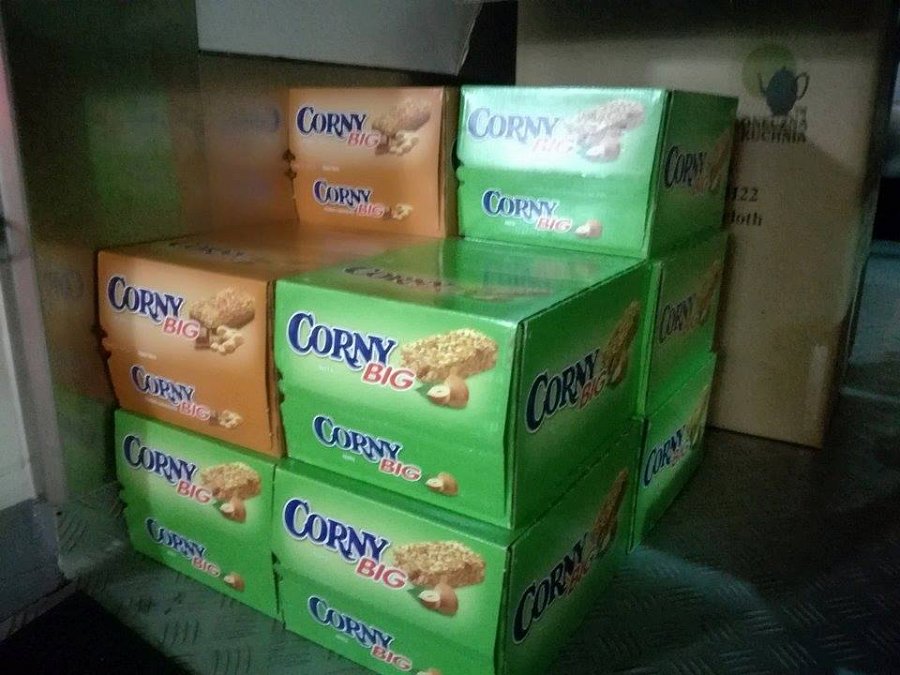 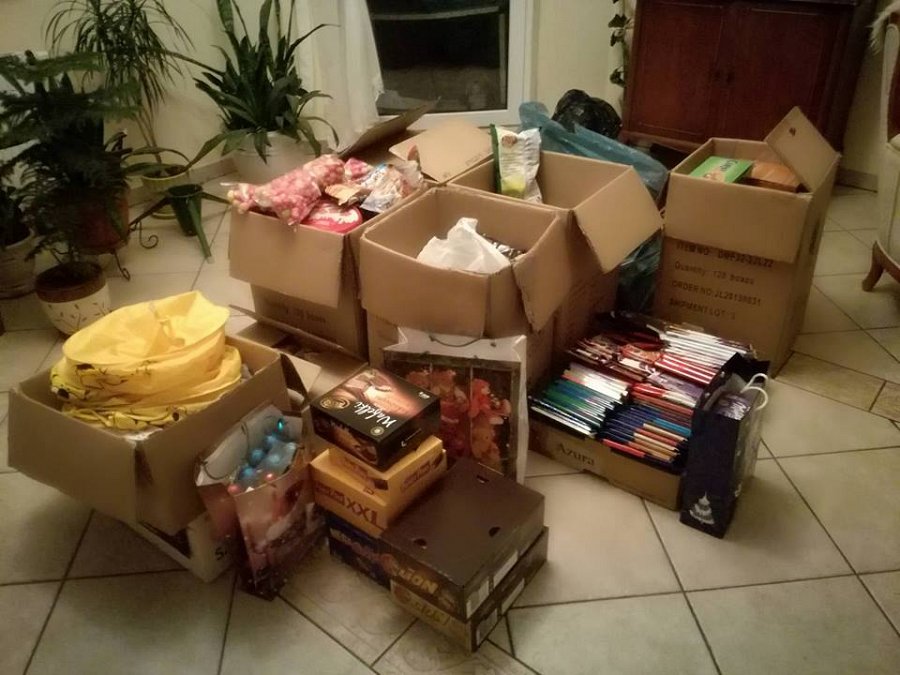 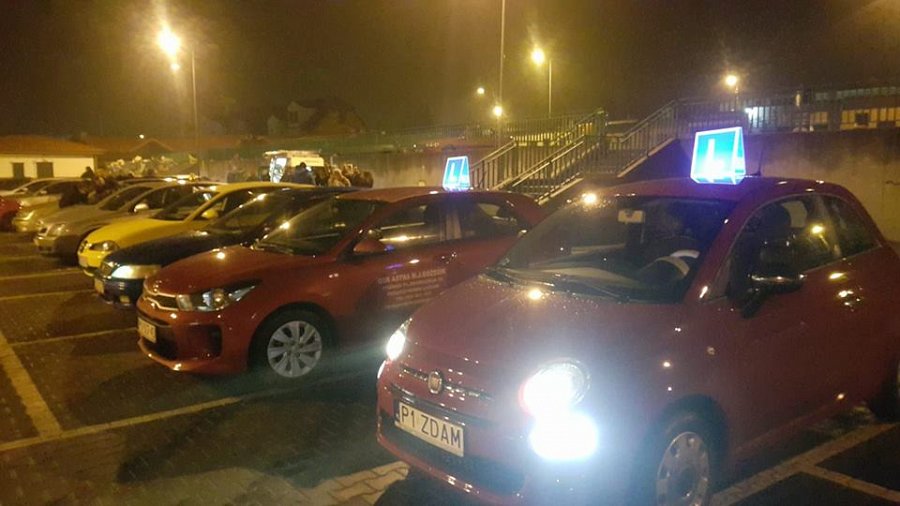 Do zobaczenia na kolejnym POM'ie!